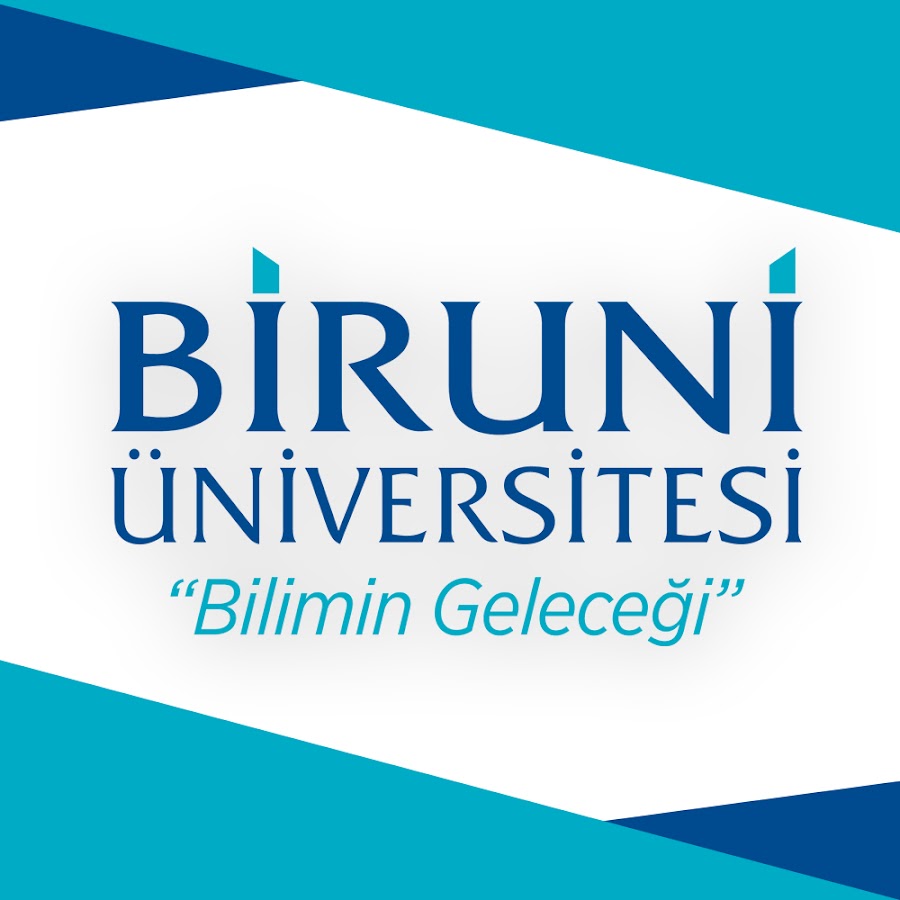 Öğrencinin Adı Soyadı:					Toplam Not: Öğrenci No:Bölümü/ProgramıFakülte /MYO adı:ÖDEV DEĞERLENDİRME KRİTERLERİYazım Dili, Türkçe’nin Kullanımı ve Seminerin Genel Düzeni (…. puan)İstenmiş ise  Özet Bölümü (.. puan)	Konu bütünlüğünün yansıtılması
	Anahtar kelimelerin sayısı ve uygunluğu	 Genel yazım düzeni (bir sayfaya sığacak şekilde, tek paragraf olması ve 	kaynak içermeden yazılması vb.)Ödev İçeriği (… puan)	Ödevin amaca uygunluğu	Anlaşılırlık	Konu akışının uygun ilerleyişi / Konu bütünlüğü / Bilgi derinliği	En az ………….kelime kullanımı
	Literatürün yeterliliği	Güncel yayınların kullanılması İstenmiş ise Sonuç ve Öneriler Bölümü (… puan)	Genel ve açık bir anlatım olması
	Literatür bulgularına yer verilmemesiKaynaklar (… puan)
	Bilimsel kaynakların seçimi	Kaynak yazımının doğruluğu
	Güncel kaynakların kullanımı (Son 5 yıl)Yapılmış ise İntihal yüzdesi ……. (…. puan)	İntihal yüzdesinin %......’den düşük olması